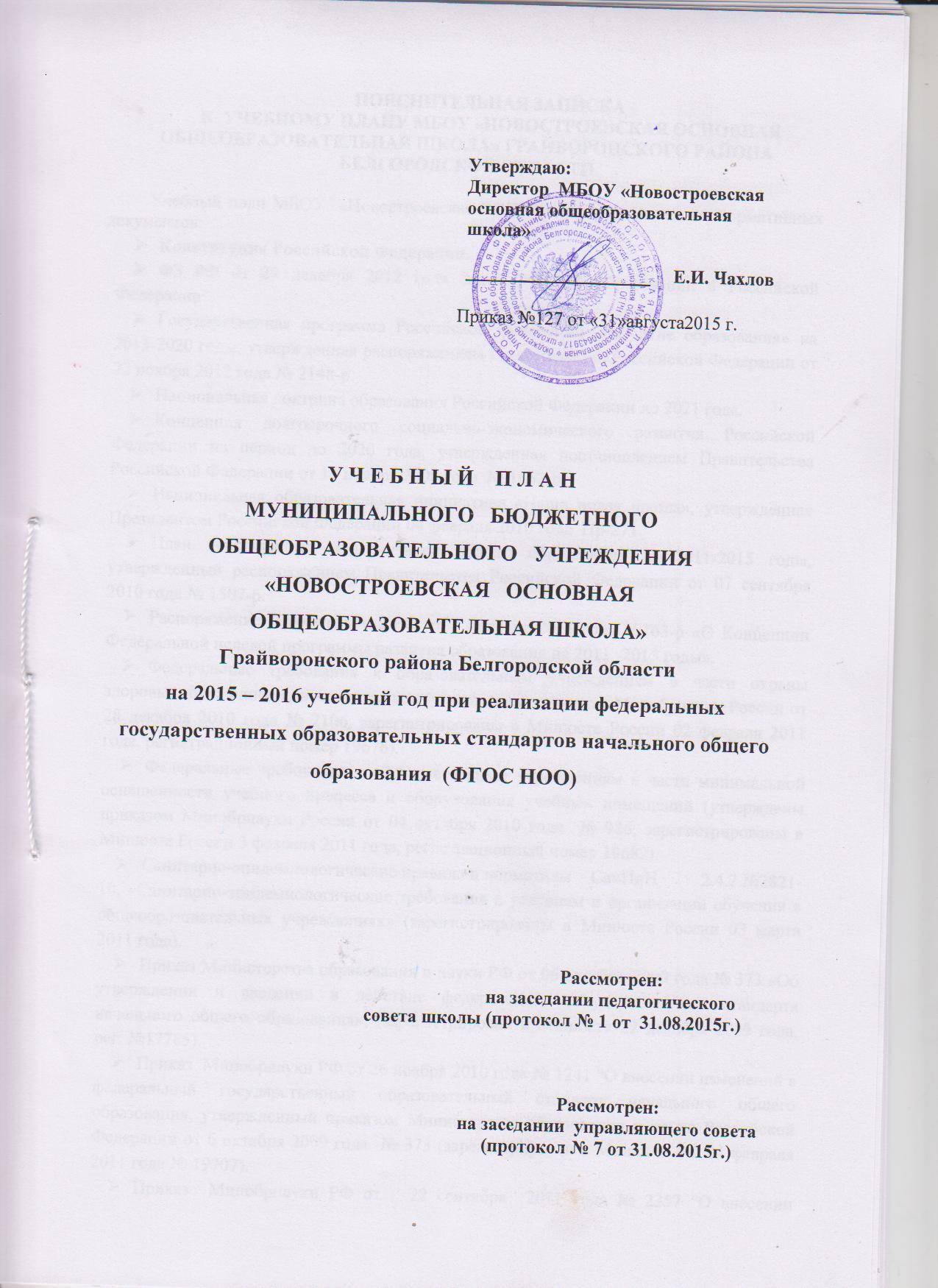 Пояснительная записка  к  учебному плану МБОУ «Новостроевская основная общеобразовательная школа» грайворонского района Белгородской областиУчебный план МБОУ  «Новостроевская ООШ» разработан на основе нормативных документов:Конституция Российской Федерации.ФЗ РФ от 29 декабря 2012 года Закон РФ "Об образовании в Российской Федерации".Государственная программа Российской Федерации «Развитие образования» на 2013-2020 годы, утвержденная распоряжением Правительства Российской Федерации от 22 ноября 2012 года № 2148-р.Национальная доктрина образования Российской Федерации до 2021 года.Концепция долгосрочного социально-экономического развития Российской Федерации на период до 2020 года, утвержденная постановлением Правительства Российской Федерации от 17 ноября 2008 года  № 1662-р.Национальная образовательная инициатива «Наша новая школа», утвержденная Президентом Российской Федерации 04 февраля 2010 года  Пр-271.План действий по модернизации общего образования на 2011-2015 годы, утвержденный распоряжением Правительства Российской Федерации от 07 сентября 2010 года № 1507-р.Распоряжение Правительства РФ от 7 февраля 2011 года №163-р «О Концепции Федеральной целевой программы развития образования на 2011 -2015 годы».Федеральные требования к образовательным учреждениям в части охраны здоровья обучающихся, воспитанников (утверждены приказом Минобрнауки России от 28 декабря 2010 года № 2106, зарегистрированы в Минюсте России 02 февраля 2011 года, регистрационный номер 19676).Федеральные требования к образовательным учреждениям в части минимальной оснащенности учебного процесса и оборудования учебных помещений (утверждены приказом Минобрнауки России от 04 октября 2010 года  № 986, зарегистрированы в Минюсте России 3 февраля 2011 года, регистрационный номер 19682).Санитарно-эпидемиологические правила и нормативы    СанПиН         2.4.2.№2821-10, «Санитарно-эпидемиологические требования к условиям и организации обучения в общеобразовательных учреждениях» (зарегистрированы в Минюсте России 03 марта 2011 года).Приказ Министерства образования и науки РФ от 06 октября 2009 года № 373 «Об утверждении и введении в действие федерального государственного стандарта начального общего образования», (зарегистрирован в Минюсте 22 декабря 2009 года, рег. №17785).Приказ  Минобрнауки РФ от 26 ноября 2010 года № 1241 "О внесении изменений в федеральный государственный образовательный стандарт начального общего образования, утвержденный приказом Министерства образования и науки Российской Федерации от 6 октября 2009 года  № 373 (зарегистрирован в Минюсте РФ 04 февраля 2011 года № 19707).Приказ  Минобрнауки РФ от   22 сентября  2011 года № 2357 "О внесении изменений в федеральный государственный образовательный стандарт начального общего образования, утвержденный приказом Министерства образования и науки Российской Федерации от 6 октября 2009 года  № 373».Приказ  Минобрнауки РФ от   18 декабря  2012 года № 1060 "О внесении изменений в федеральный государственный образовательный стандарт начального общего образования, утвержденный приказом Министерства образования и науки Российской Федерации от 6 октября 2009 года  № 373».Приказ  Минобрнауки РФ от 17 декабря 2010года №1897 «Об утверждении федерального государственного образовательного стандарта основного общего образования» (зарегистрирован в Минюсте РФ 01 февраля 2011 года № 19644).Приказ  Министерства образования и науки Российской Федерации,   от                 19 декабря  2012 года №1067 "Об утверждении федеральных перечней учебников, рекомендованных (допущенных) к использованию в образовательном процессе в образовательных учреждениях, реализующих образовательные программы общего образования и имеющих государственную аккредитацию, на 2013/14 учебный год".Письмо Департамента общего образования Минобрнауки России от 12 мая 2011 года № 03-296 «Об организации внеурочной деятельности при введении федерального государственного образовательного стандарта общего образования».Письма Минобрнауки РФ«О введении федерального государственного образовательного стандарта общего образования» от 19 апреля 2011 года  № 03-255.«Об организации внеурочной деятельности при введении федерального государственного образовательного стандарта общего образования» от 12 мая 2011 года №03-296.«Об оснащении общеобразовательных учреждений учебным и учебно-лабораторным оборудованием» от 24 ноября 2011 года № МД-1552/03.«Об использовании учебников с электронными приложениями» от   25 июня 2010 года № ИК-1090/03. Региональный уровеньЗакон Белгородской области от 03 июля 2006 года №57 «Об установлении регионального компонента государственных образовательных стандартов общего образования в Белгородской области» (с внесенными изменениями от 3.05.2011 года № 34, принятыми Белгородской областной Думой 28.04.2011 года); Закон Белгородской области от 04 июня 2009 года №282 «О внесении изменений в закон Белгородской области «Об установлении регионального компонента государственных образовательных стандартов общего образования в Белгородской области».Приказ департамента образования, культуры и молодёжной политики  Белгородской области от 23 апреля 2012 года № 1380 «Об утверждении базисного учебного плана и примерных учебных планов для образовательных учреждений Белгородской области, реализующих программы общего образования»; Инструктивно-методические письма  Белгородского института развития образования о преподавании предметов в 2015-2016 учебном году.Муниципальный  уровень Приказ управления образования администрации Грайворонского района «О переходе образовательных учреждений на федеральный государственный образовательный  стандарт начального общего образования второго поколения в 2011-2012 учебном году» №187 от 04.04.2011 года.Школьный уровень    Устав ОУ (утвержден Постановлением главы администрации Грайворонского района от 19 сентября 2012 года  № 519);    Образовательная программа ОУ (утверждена приказ №57\1  от  01.09.2012г.)Приказ ОУ «О переходе на федеральный государственный стандарт начального общего образования второго поколения в 2011-2012 учебном году»  № 45 от 11.05.2011года;Приказ ОУ «О создании рабочей группы по обеспечению перехода образовательного  учреждения на  Федеральный государственный образовательный стандарт нового поколения на начальной ступени школы»  от 25.04.2011 года № 38  Приказ ОУ « О создании и полномочиях Совета по введению Федерального государственного образовательного стандарта нового поколения на начальной ступени школы»    от 24.05.2011 года № 53\1      Приказ по МБОУ «Новостроевская ООШ» от 29.08.2015 г. № 105 «О внесении изменений в ООП НОО на 2015 – 2016 уч. годРабочие программы по предметам     Целевая направленность, стратегические и тактические цели содержания образованияОбщей целью образования в школе является создание  современной образовательной  среды,  обеспечивающей  условия   для воспитания активных и сознательных граждан демократического общества, способных брать на себя ответственность,  удовлетворения потребностей обучающихся, родителей и  общества в качественном образовании  путем оптимизации  учебно-воспитательного  процесса, интеграции ИК-технологий  и  сохранения   высоких   результатов  обучения. Достижение цели обеспечивается решением следующих задач:изучение и учет образовательных потребностей субъектов образовательного процесса, а также познавательных интересов и способностей обучающихся и воспитанников;обновление содержания образования в соответствии с требованиями государственного образовательного стандарта общего образования и образовательными потребностями субъектов образовательного процесса;организация системы мониторинга качества образования, основным индикатором которого  является уровень образованности, а также степень удовлетворенности обучающихся качеством образовательных услуг;обеспечение непосредственного участия каждого обучающегося во всех видах учебной  деятельности для формирования социокультурной воспитательной среды, самовыражения и саморазвития; развитие дополнительного образования для более полной реализации творческого потенциала и образовательных потребностей обучающихся с учетом их индивидуальных способностей и желаний;сохранение и укрепление здоровья детей за счет организации мониторинга физического здоровья обучающихся и условий здоровьесберегающей организации учебного процесса.    Образование в начальной школе является базой, фундаментом всего последующего обучения. В начальной школе формируются универсальные учебные действия, закладывается основа формирования учебной деятельности ребенка – система учебных и познавательных мотивов, умение принимать, сохранять, реализовывать учебные цели, умение планировать, контролировать и оценивать учебные действия и их результат. Начальная ступень школьного обучения обеспечивает  познавательную мотивацию и интересы учащихся, их готовность и способность к сотрудничеству и совместной деятельности ученика с учителем и одноклассниками, формирует основы нравственного поведения, определяющего отношения личности с обществом и окружающими людьми. Учебный план  составлен с учетом перехода на федеральный государственный образовательный стандарт второго поколения (1 - 4 классы).         Учебный план включает две составляющие:1. Инвариантную часть: состав обязательных  для изучения учебных предметов и время, отводимое на их изучение по классам (годам) обучения, установленных федеральными государственными  образовательными стандартами.2. Вариативную часть: представлена числом часов, отводимых на обеспечение интересов образовательного учреждения, индивидуальных потребностей и запросов обучающихся, их родителей (законных представителей).В 2015-2016 учебном году обучение в 1-4 классах организуется в соответствии с БУП ФГОС второго поколения. Обучение в первых – четвертых классах осуществляется  по  УМК «Школа России» под ред. А.А. Плешакова.Учебный план для 1 класса ориентирован на 33 учебные недели. Учебный план для 2 – 4  классов ориентирован на 34 учебные недели. В начале учебного года для первоклассников учитывается постепенное увеличение учебной нагрузки: в сентябре – октябре проводить ежедневно по три урока продолжительностью 35 минут каждый, четвёртый урок – в нетрадиционной форме, с ноября по декабрь – четыре 35-минутных урока, с  января по  май – по четыре урока по 45 минут каждый.  Таким образом, объем недельной образовательной нагрузки не превышает 21 час.Образовательная недельная нагрузка равномерно распределяется для 1 класса в течение пятидневной учебной недели,  при этом объем максимальной допустимой нагрузки в течение дня составляет 4 урока в день  и 1 день в неделю – не более 5 уроков, за счет урока физической культуры. Первый класс работает в режиме безотметочного обучения. Аттестация обучающихся начинается со 2 класса второго полугодия.Образовательная недельная нагрузка для 2 – 4  классов равномерно распределяется в течение пятидневной учебной недели. Продолжительность урока во 2 – 4  классах составляет  45 минут.Методический комплект «Школа России» представляет собой  новое поколение программ и учебников для начальной школы, комплексно решающих задачи современного начального образования и направленных на реализацию новых стандартов второго поколения.Данный комплект направлен на развитие личности и обеспечение качественной подготовки обучающихся к продолжению обучения в основной школе.Обязательная часть учебного плана определяет состав обязательных учебных предметов, реализующих основную образовательную программу начального общего образования, и учебное время, отводимое на их изучение по классам (годам) обучения.Особенности обязательной (инвариантной) части  учебного планаОбязательная часть учебного плана отражает содержание образования, которое обеспечивает решение важнейших целей современного начального образования:формирование гражданской идентичности обучающихся;приобщение к общекультурным и национальным ценностям, информационным технологиям;готовность к продолжению образования на последующих ступенях основного общего образования;формирование здорового образа жизни, элементарных правил поведения в экстремальных ситуациях;личностное развитие обучающегося в соответствии с его индивидуальностью.формирование личностных, регулятивных, познавательных и коммуникативных универсальных учебных действий как основы умения учиться.Обязательная часть учебного плана представлена семью предметными областями («Филология», «Математика и информатика», «Обществознание и естествознание (окружающий мир)», «Основы духовно-нравственной культуры народов России», «Искусство», «Технология», «Физическая культура»), каждая из которых направлена на решение основных задач реализации содержания учебных предметов,  входящих в их состав. Предметная область «Филология» представлена предметами:«Русский язык» - 5 ч. в неделю 1-4 класс,«Литературное чтение» - 4 ч. в неделю 1-4 класс, «Английский язык» - 2 часа  в неделю во 2-4 классе.В первом полугодии  1-го класса предмет «Русский язык» представлен курсом «Обучение грамоте. Письмо», предмет «Литературное чтение»  -      курсом «Обучение грамоте. Чтение». Учебный предмет «Русский язык»обеспечивают формирование познавательных, коммуникативных и регулятивных учебных действий. Работа с текстом открывает возможности для формирования логических действий анализа, сравнения, установления причинно-следственных связей. Систематическое изучение предметов «Русский язык» и  «Литературное чтение» начинается со второго полугодия. Изучение русского языка создаёт условия для формирования «языкового чутья» как результата ориентировки ребёнка в грамматической и синтаксической структуре родного языка и обеспечивает успешное развитие адекватных возрасту форм и функций речи, включая обобщающую и планирующую функции. Для  его изучения в 1-4 классах отводится 5 часов.Изучение предмета «Литературное чтение» в начальной школе ориентировано на формирование и совершенствование всех видов речевой деятельности младшего школьника (слушание, чтение, говорение, письмо, различные виды пересказа), на знакомство с богатым миром отечественной и зарубежной детской литературы, на  развитие нравственных и эстетических чувств школьника, способного к творческой деятельности. Учебный предмет «Литературное чтение» обеспечивает формирование следующих универсальных учебных действий: смыслообразования через прослеживание судьбы героя и ориентацию учащегося в системе личностных смыслов; самоопределения и самопознания на основе сравнения образа «Я» с героями литературных произведений посредством эмоционально-действенной идентификации; основ гражданской идентичности путём знакомства с героическим историческим прошлым своего народа и своей страны и переживания гордости и эмоциональной сопричастности подвигам и достижениям её граждан; эстетических ценностей и на их основе эстетических критериев  и  т.д. Для  его изучения в 1-4 классах отводится 2 часа.Иностранный язык («Английский язык») в начальной школе изучается со 2 класса по 2 часа в неделю. Он формирует элементарные коммуникативные умения в говорении, аудировании, чтении и письме; развивает речевые способности, внимание, мышление, память и воображение младшего школьника; способствует мотивации к дальнейшему овладению иностранным языком.Предметная область «Математика и информатика» представлена учебным предметом «Математика», который изучается в 1 – 4 классах вобъёме 4 часов в неделю. Изучение математики направлено на формирование первоначальных представлений о математике как части общечеловеческой культуры, на  развитие образного и логического мышления, воображения, математической речи, формирование предметных умений и навыков, необходимых для успешного решения учебных и практических задач и продолжения образования.Предметная область «Обществознание и естествознание (окружающий мир)» представлена предметом «Окружающий мир» в 1 – 4 классах- 2 ч. в неделю. Изучение интегрированного предмета «Окружающий мир» направлено на воспитание любви и уважения к природе, своему городу (селу), своей Родине; осмысление личного опыта общения ребенка с природой и людьми; понимание своего места в природе и социуме; приучение детей к рациональному постижению мира на основе глубокого эмоционально-ценностного отношения к нему.  Особое внимание должно быть уделено формированию у младших школьников здорового образа жизни, элементарных знаний о поведении в экстремальных ситуациях, т. е. основам безопасности жизнедеятельности. В сфере личностных универсальных действий изучение предмета «Окружающий мир» обеспечивает формирование когнитивного, эмоционально-ценностного и деятельностного компонентов гражданской российской идентичности: умения различать государственную символику  Российской Федерации и своего региона, описывать достопримечательности столицы и родного края, находить на карте Российскую Федерацию, Москву — столицу России, Белгородскую область. Изучение предмета «Окружающий мир» способствует формированию общепознавательных универсальных учебных действий: овладению начальными формами исследовательской деятельности, включая умения поиска и работы с информацией, в том числе с использованием различных средств ИКТ.В рамках предметной области «Основы религиозных культур и светской этики» осуществляется изучение одного из шести модулей предмета «Основы православной культуры» в объеме 1 часа в неделю ( 34 час).Предметная область «Искусство» включает 2 часа. Они распределены в соответствии с федеральными программами: «Музыка» - 1 час, «Изобразительное искусство» - 1 час. Изучение этих предметов эстетического цикла направлено на развитие способности к эмоционально-ценностному восприятию произведений изобразительного и музыкального искусства, выражению в творческих работах своего отношения к окружающему миру. Моделирующий характер изобразительной деятельности создаёт условия для формирования общеучебных действий, замещения и моделирования в продуктивной деятельности учащихся явлений и объектов природного и социокультурного мира. Такое моделирование является основой развития познания ребёнком мира и способствует формированию логических операций сравнения, установления тождества и различий, аналогий, причинно-следственных связей и отношений.Предметная область «Технология» представлена предметом «Технология» (1 ч. в неделю в 1 – 4 классах). Учебный предмет «Технология» формирует практико-ориентированную направленность содержания обучения, которая позволяет реализовать практическое применение знаний, полученных при изучении других учебных предметов (математика, окружающий мир, изобразительное искусство, русский язык, литературное чтение), в интеллектуально-практической деятельности ученика; это, в свою очередь, создает условия для развития инициативности, изобретательности, гибкости и вариативности мышления у школьников.Специфика этого предмета и его значимость для формирования универсальных учебных действий обусловлена: ключевой ролью предметно-преобразовательной деятельности как основы формирования системы универсальных учебных действий; значением универсальных учебных действий моделирования и планирования, которые являются непосредственным предметом усвоения в ходе выполнения различных заданий по курсу (так, в ходе решения задач на конструирование обучающиеся учатся использовать схемы, карты и модели, задающие полную ориентировочную основу выполнения предложенных заданий и позволяющие выделять необходимую систему ориентиров).Предметная область «Физическая культура» представлена учебным предметом «Физическая культура» -в 1 – 4 классах 3 ч. в неделю. Занятия по физической культуре направлены на укрепление здоровья, содействие гармоничному физическому развитию и всесторонней физической подготовленности ученика. Этот предмет обеспечивает формирование личностных универсальных действий: основ общекультурной и российской гражданской идентичности как чувства гордости за достижения в мировом и отечественном спорте; освоение моральных норм помощи тем, кто в ней нуждается, готовности принять на себя ответственность; развитие мотивации достижения и готовности к преодолению трудностей на основе конструктивных стратегий совладания и умения мобилизовать свои личностные и физические ресурсы, стрессоустойчивости; освоение правил здорового и безопасного образа жизни.Часть учебного плана, формируемая участниками образовательного процессаВ 1 классе в соответствии с системой санитарно-гигиенических требований, определяющих максимально допустимую нагрузку учащихся, вариативная часть отсутствует.В связи с переходом 2-4 классов на пятидневную неделю и в соответствии с  системой санитарно-гигиенических требований, определяющих максимально допустимую нагрузку учащихся, вариативная часть отсутствует.Формы промежуточной аттестацииДанный раздел разработан на основе ФЗ «Об образовании в Российской Федерации»№273-ФЗ от 29 декабря 2012 года - глава 1, статья 2, п.22; глава 6, статья 58, п.1., Устава образовательного учреждения,  Положения о промежуточной аттестации обучающихся. Целью промежуточной аттестации обучающихся является:- повышение ответственности ОУ за результаты образовательного процесса  и  объективную оценку усвоения обучающимися образовательных программ каждого года обучения в ОУ;- повышение ответственности каждого учителя-предметника за результаты труда, за степень освоения обучающимися государственного образовательного стандарта, определенного образовательной программой в рамках учебного года или курса в целом;  - установление фактического уровня теоретических знаний, практических умений и навыков, соотнесение этого уровня с требованиями ФГОС и основанием для перевода в следующий класс.Результаты промежуточной аттестации учитываются при выставлении итоговых отметок обучающимся.В 1-м классе  годовая промежуточная аттестация проходит без аттестационных испытаний. Годовая промежуточная аттестация обучающихся 1-го класса проводится на основе выполнения годовых контрольных работ по русскому языку и математике и итоговой комплексной работы без выставления отметок..   Комплексная контрольная работа на межпредметной основе в 1 – 4 классах входит в перечень работ в рамках промежуточной (годовой) аттестации, проводится в конце учебного года.Промежуточная годовая  аттестация проводится  с аттестационными испытаниями во 2-4 классах проходит в форме  контрольных работ. Учебный план МБОУ «Новостроевская ООШ»,реализующий образовательные программы  начального общего образования в рамках введения ФГОС второго поколения на 2014-2015 учебный год1-4 классыУчебный план МБОУ «Новостроевская ООШ»,реализующий образовательные программы  начального общего образования в рамках введения ФГОС второго поколения на 2014-2015 учебный год1-4 классыгодовойПрограммно-методическое обеспечение учебного планаПредметные областиУчебные предметы1 класс2 класс3 класс4 классВсегоОбязательная частьУчебные предметы1 класс2 класс3 класс4 классВсегоФилологияРусский язык555520ФилологияЛитературноечтение444416ФилологияАнглийский язык-2226Математика и информатикаМатематика444416Обществознаниеи естествознание (окружающий мир)Окружающий мир22228Основы духовно-нравственной культуры народов РоссииОсновырелигиозных культур и светской этики---11ИскусствоМузыка11114ИскусствоИзобразительное искусство11114ТехнологияТехнология11114Физическая культураФизическаякультура333312Итого2123232491Максимально допустимая недельная нагрузка(5-ти дневная неделя)2123232491Предметные областиУчебные предметыКоличество часовКоличество часовКоличество часовВсегоПредметные областиУчебные предметы1класс2класс3класс4классВсегоОбязательная частьУчебные предметы1класс2класс3класс4классВсегоФилологияРусский язык165170170170675ФилологияЛитературное чтение132136136136540ФилологияАнглийский язык686868204Математика и информатикаМатематика132136136136540Обществознаниеи естествознание (окружающий мир)Окружающий мир66686868270Основы духовно-нравственной культуры народов РоссииОсновырелигиозных культур и светской этики---3434ИскусствоМузыка33343434135ИскусствоИзобразительное искусство33343434135ТехнологияТехнология33343434135Физическая культураФизическая культура99102102102405ИтогоИтого6937827828163073Максимально допустимая недельная нагрузка(5-ти дневная неделя)Максимально допустимая недельная нагрузка(5-ти дневная неделя)6937827827823039№п/пКлассПредметПрограммаПрограммаПрограммаУчебникУчебникУчебникУчебник№п/пКлассПредметНазваниеАвторГод изданияНазваниеАвторГод изданияОбеспеченность1МатематикаСборник рабочих программ «Школа России» 1 – 4 классыМоро М. И., Бантова М. А., Волкова С. И.2011МатематикаМоро М. И., Волкова С.И., Степанова С.В.2011100%1Литературное чтениеСборник рабочих программ «Школа России» 1 – 4 классыКлиманова Л. Ф., Бойкина М. В.2011Литературное чтениеКлиманова Л.Ф.2011100%1Окружающий мирСборник рабочих программ «Школа России» 1 – 4 классыПлешаков А. А.2011Окружающий мирПлешаков А.А.2011100%1Обучение грамотеСборник рабочих программ «Школа России» 1 – 4 классыГорецкий В. Г.2011АзбукаГорецкий В.Г., Кирюшкин В.А., 2011100%1Русский языкСборник рабочих программ «Школа России» 1 – 4 классыКанакина В. П., Горецкий В. Г.2011Русский языкКанакина В. П., Горецкий В. Г.2011100%1МузыкаРабочие программы «Музыка» 1 – 4 классСергеева Г. П., Критская Е. Д.2011МузыкаСергеева Г. П., Критская Е. Д.2012100%1ИЗОРабочие программы «Изобразительное искусство»1 – 4 классыНеменский Б. М.2012Изобразительное искусствоНеменская Л. А.2012100%1ФизкультураРабочие программы «Физическая культура» 1 – 4 классЛях В. И.2011Физическая культура 1-4В.И.Лях2011100%1ТехнологияПрограмма по технологии1 – 4 классыЕ.А. Лутцева2011Технология Е.А. Лутцева2012100%2Русский языкСборник рабочих программ «Школа России» 1 – 4 классыКанакина В. П., Горецкий В. Г.2011Русский языкВ.П.Канакина,В.Г.Горецкий2012100%2МатематикаСборник рабочих программ «Школа России» 1 – 4 классыМоро М. И., Бантова М. А., Волкова С. И.2011МатематикаМоро М. И., Волкова С.И., Степанова С.В.2012100%2Литературное чтениеСборник рабочих программ «Школа России»1 – 4 классыКлиманова Л. Ф., Бойкина М. В.2011Литературное чтениеКлиманова Л.Ф.2012100%2Окружающий мирСборник рабочих программ «Школа России» 1 – 4 классыПлешаков А. А.2011Окружающий мирПлешаков А.А2012100%2Английский языкПрограмма для общеобразовательных организаций. 2-9 кл  English Favourite М. Академкнига 2012Е.Н.Соловова.2014English FavouriteТер-Минасова С..Г2014100%2МузыкаРабочие программы «Музыка» 1 – 4 классСергеева Г. П., Критская Е. Д.2011МузыкаСергеева Г. П., Критская Е. Д.2012100%2ФизкультураРабочие программы «Физическая культура»1 – 4 классЛях В. И.2011Физическая культураВ.И.Лях2011100%2ИЗОРабочие программы «Изобразительное искусство»1 – 4 классыНеменский Б. М.2011Изобразительное искусствоКоротеева Е. И.2012100%2ТехнологияПрограмма по технологии1 – 4 классыЕ.А. Лутцева2011Технология Е.А. Лутцева2012100%3МатематикаСборник рабочих программ «Школа России» 1 – 4 классыМоро М. И., Бантова М. А., Волкова С. И.2011МатематикаМоро М. И., Волкова С.И., Степанова С.В.2013100%3Русский языкСборник рабочих программ «Школа России» 1 – 4 классыКанакина В. П., Горецкий В. Г.2011Русский языкВ.П.Канакина,В.Г.Горецкий2013100%3Литературное чтениеСборник рабочих программ «Школа России» 1 – 4 классыКлиманова Л. Ф.2011Родная речьКлиманова Л.Ф.2013100%3Окружающий мирСборник рабочих программ «Школа России» 1 – 4 классыПлешаков А. А.2011Окружающий мирПлешаков А.А.2012100%3Английский языкПрограмма для общеобразовательных организаций. 2-9 кл  English FavouriteМ. Академкнига 2012Е.Н.Соловова.2014English FavouriteТер-Минасова С.Г.2014100%3МузыкаРабочие программы «Музыка»1 – 4 классыСергеева Г. П., Критская Е. Д.2011МузыкаСергеева Г. П., Критская Е. Д.2013100%3ИЗОРабочие программы «Изобразительное искусство»1 – 4 классыНеменский Б. М.2011Изобразительное искусствоНеменский Б. М.2013100%3технологияПрограмма по технологии1 – 4 классыЕ.А. Лутцева2011Технология Е.А. Лутцева2013100%3физкультураРабочие программы «Физическая культура» 1 – 4 классыЛях В. И.2011Физическая культураВ.И.Лях2011100%4МатематикаСборник рабочих программ «Школа России» 1 – 4 классыМоро М. И., Бантова М. А., Волкова С. И.2011МатематикаМоро М. И., Волкова С.И., Степанова С.В.2013100%4Русский языкСборник рабочих программ «Школа России» 1 – 4 классыКанакина В. П., Горецкий В. Г.2011Русский языкВ.П.Канакина,В.Г.Горецкий2014100%4Литературное чтениеСборник рабочих программ «Школа России» 1 – 4 классыКлиманова Л. Ф.2011Родная речьКлиманова Л.Ф.2013100%4Окружающий мирСборник рабочих программ «Школа России» 1 – 4 классыПлешаков А. А.2011Окружающий мирПлешаков А.А.2013100%4Английский языкПрограмма для общеобразовательных организаций. 2-9 кл  English FavouriteМ. Академкнига 2012Е.Н.Соловова.2014English FavouriteТер-Минасова С.Г.2014100%4МузыкаРабочие программы «Музыка»1 – 4 классыСергеева Г. П., Критская Е. Д.2011МузыкаСергеева Г. П., Критская Е. Д.2013100%4ИЗОРабочие программы «Изобразительное искусство»1 – 4 классыНеменский Б. М.2011Изобразительное искусствоНеменский Б. М.2013100%4технологияПрограмма по технологии1 – 4 классыЕ.А. Лутцева2011Технология Е.А. Лутцева2013100%4физкультураРабочие программы «Физическая культура»1 – 4 классыЛях В. И.2011Физическая культураВ.И.Лях2011100%4Основы религиозных культур и саетской этикиПрограмма общеобразовательных учреждений  «Основы религиозных культур и светской этики»2010А.Я. Данилюк2010Основы православной культурыА.В. Кураев2013